2022 году детскому пионерскому движению России исполняется 100 лет! С целью развития интереса обучающихся к истории пионерского движения, в рамках празднования 100-летия Пионерии, педагоги Станции юных техников провели конкурс рисунков. Обучающиеся выполнили работы, которые рассказывают о жизни пионеров.  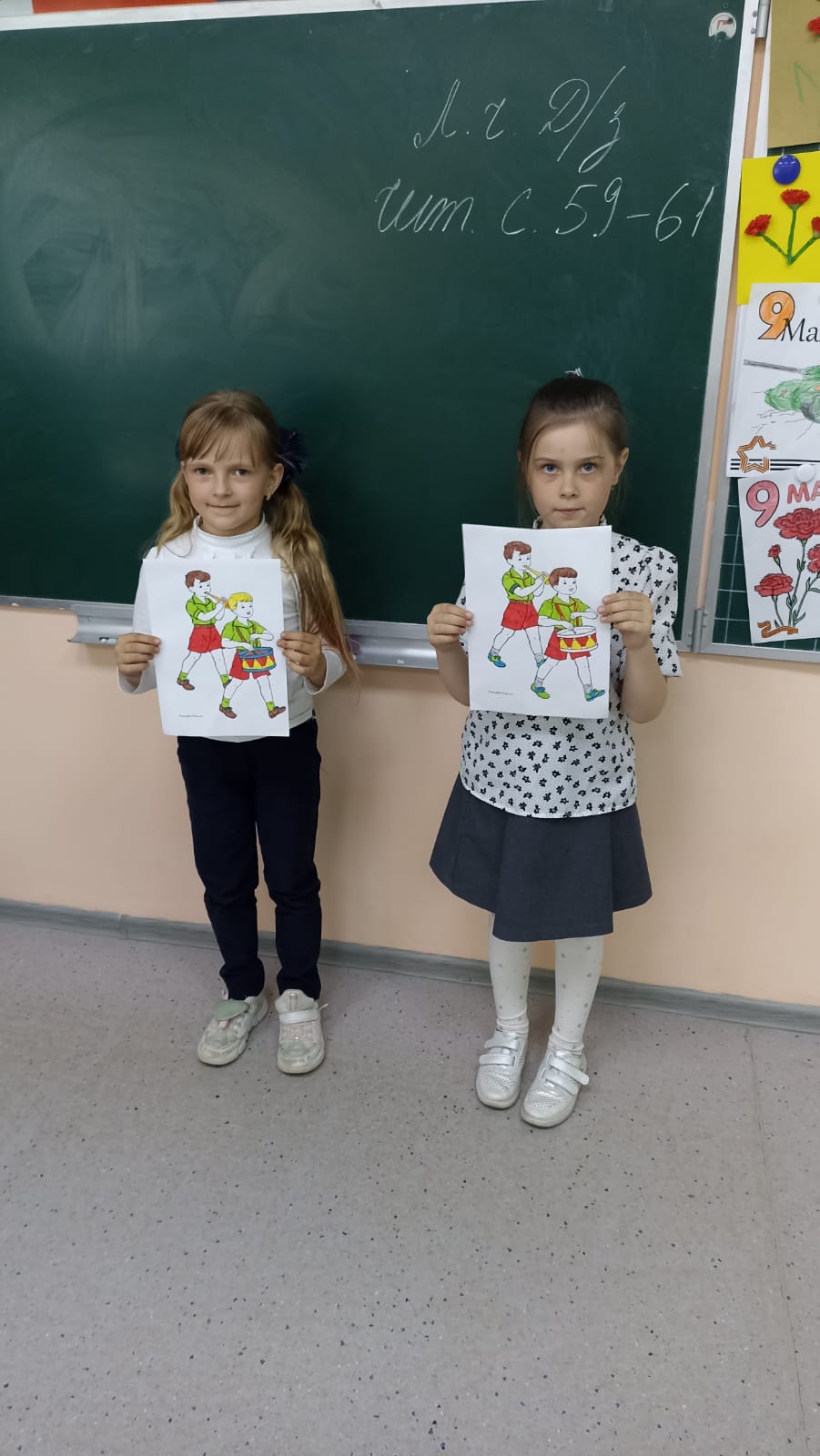 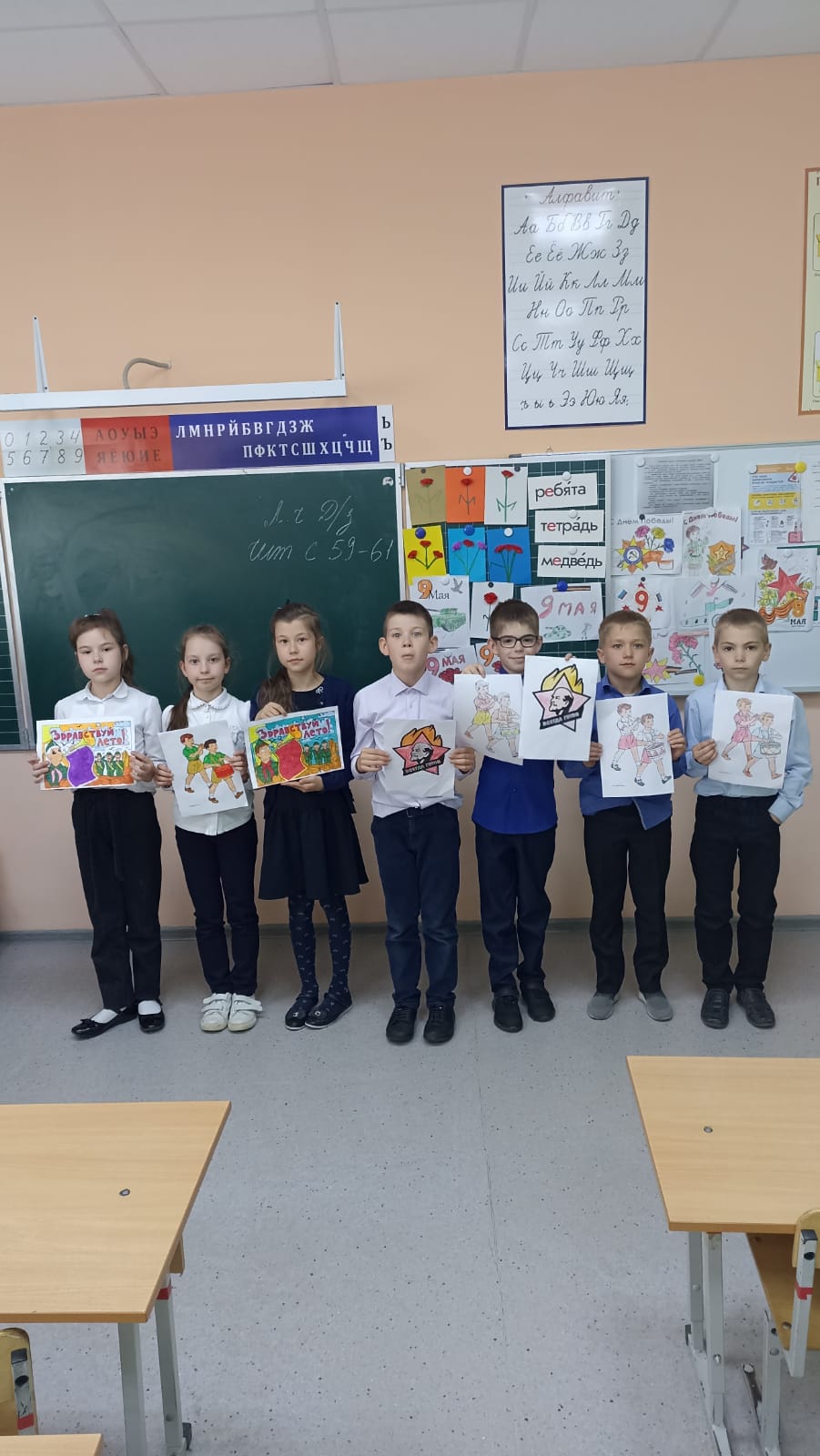 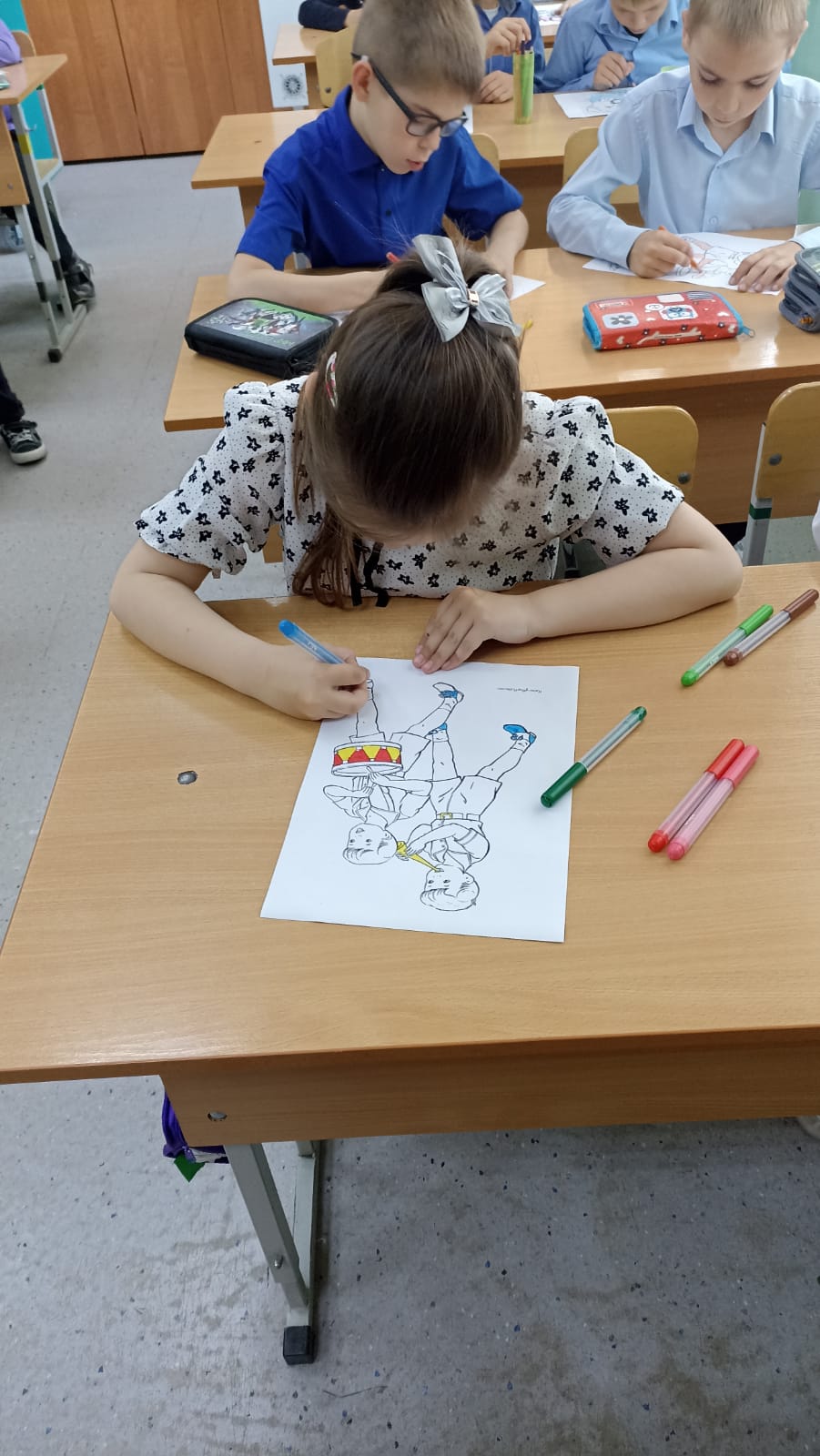 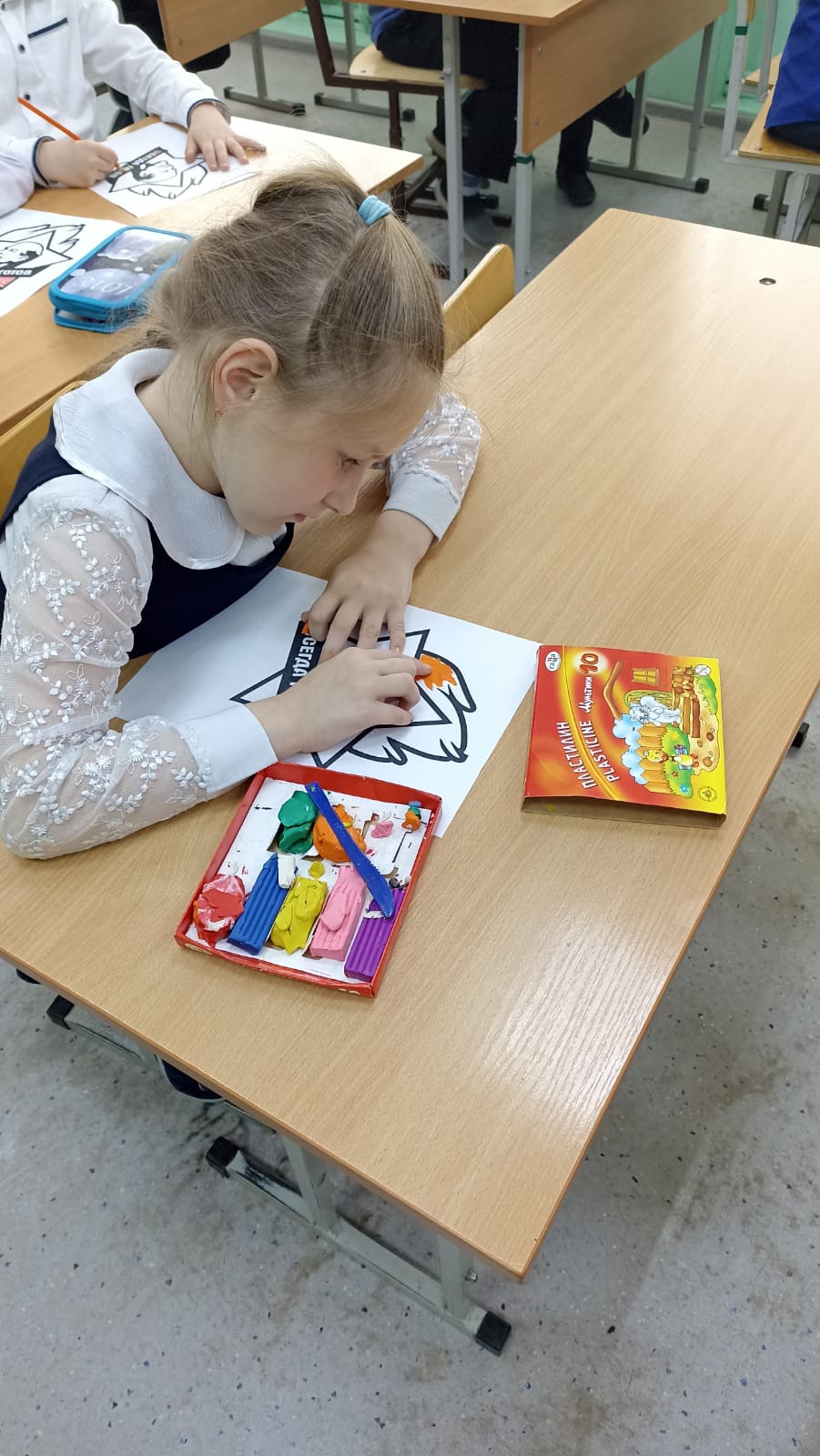 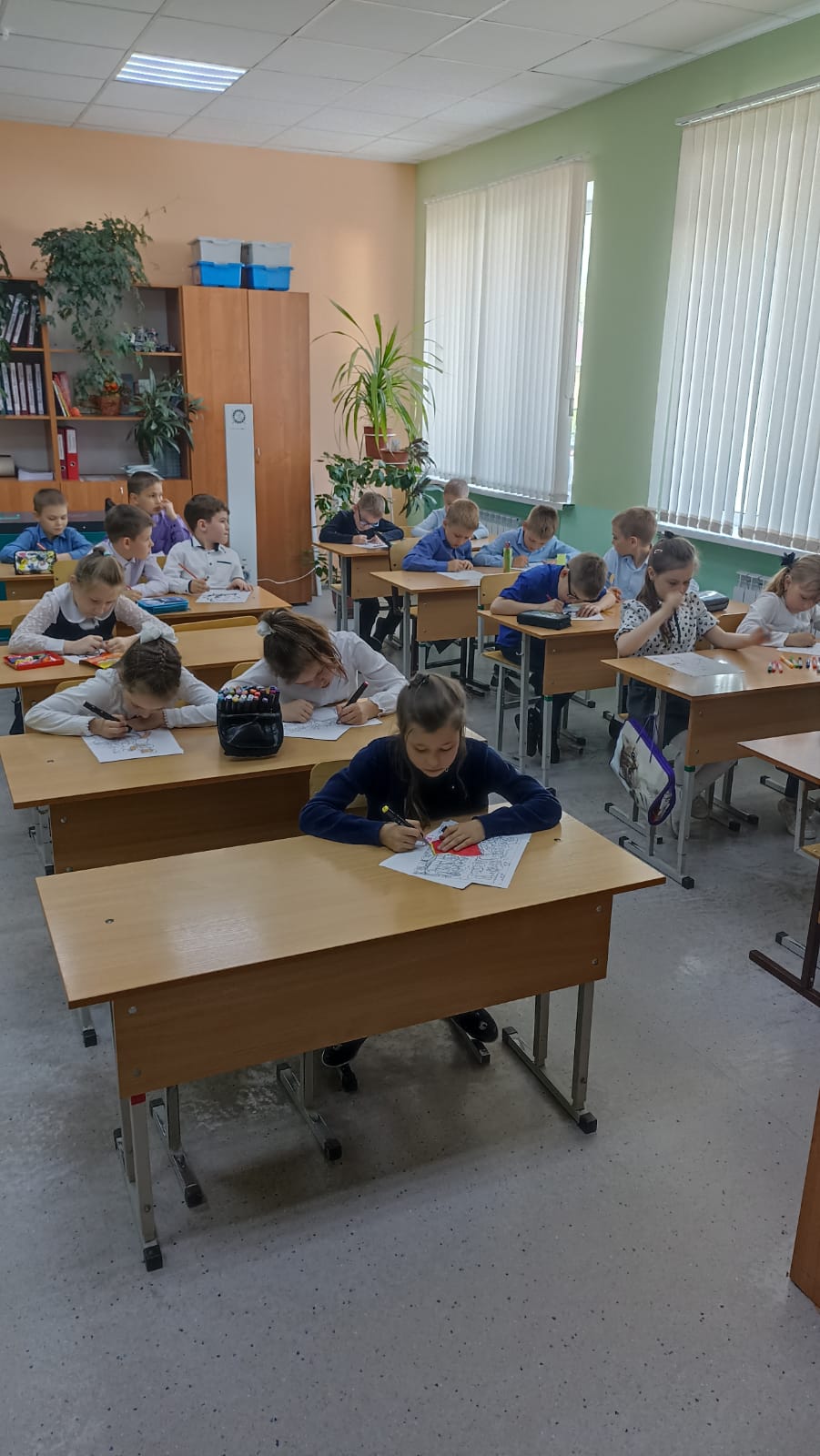 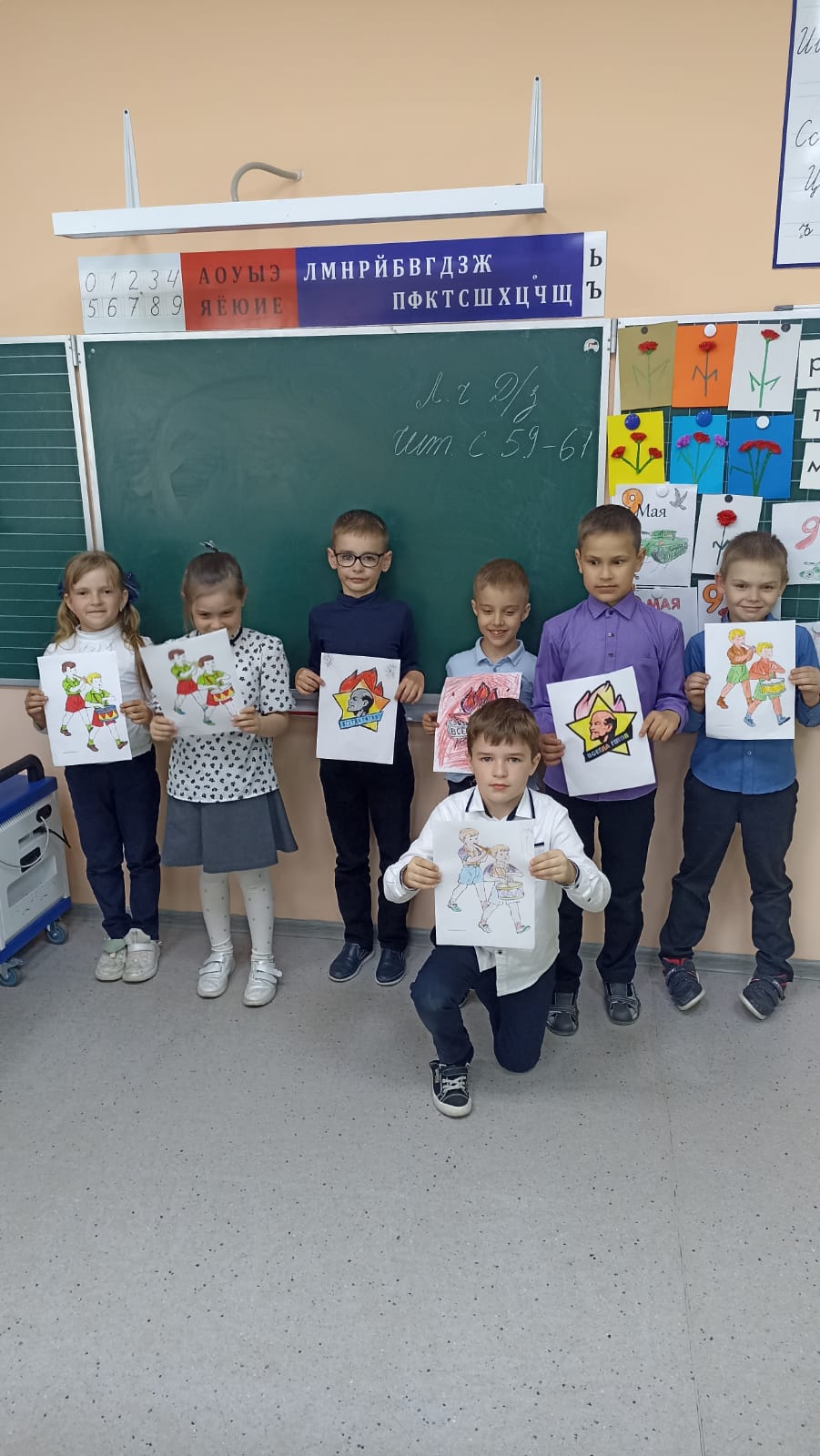 